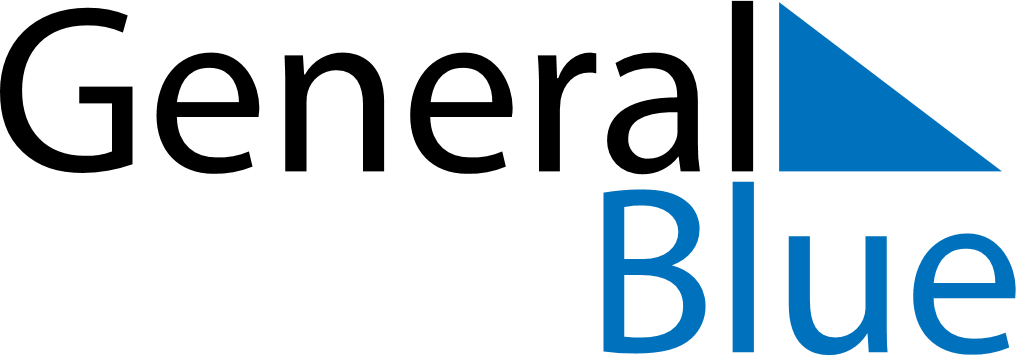 June 2018June 2018June 2018June 2018June 2018June 2018Faroe IslandsFaroe IslandsFaroe IslandsFaroe IslandsFaroe IslandsFaroe IslandsMondayTuesdayWednesdayThursdayFridaySaturdaySunday12345678910Constitution Day1112131415161718192021222324252627282930NOTES